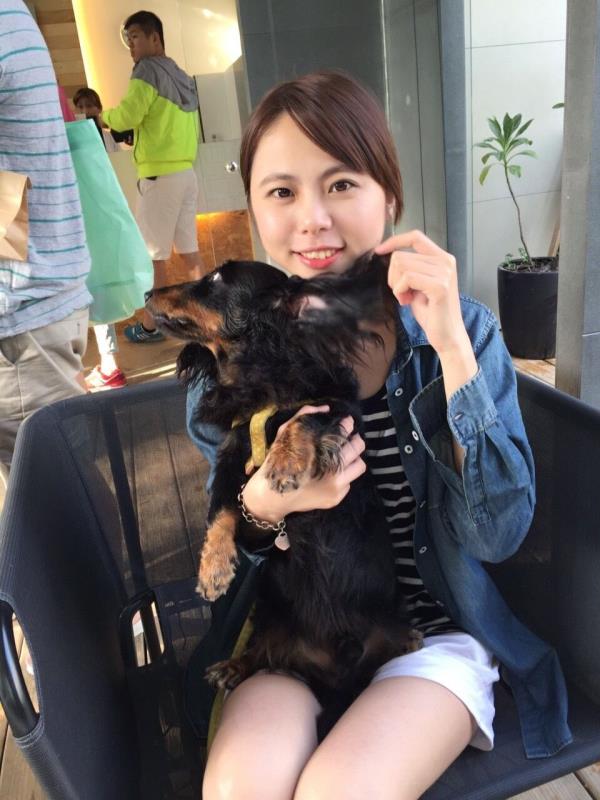 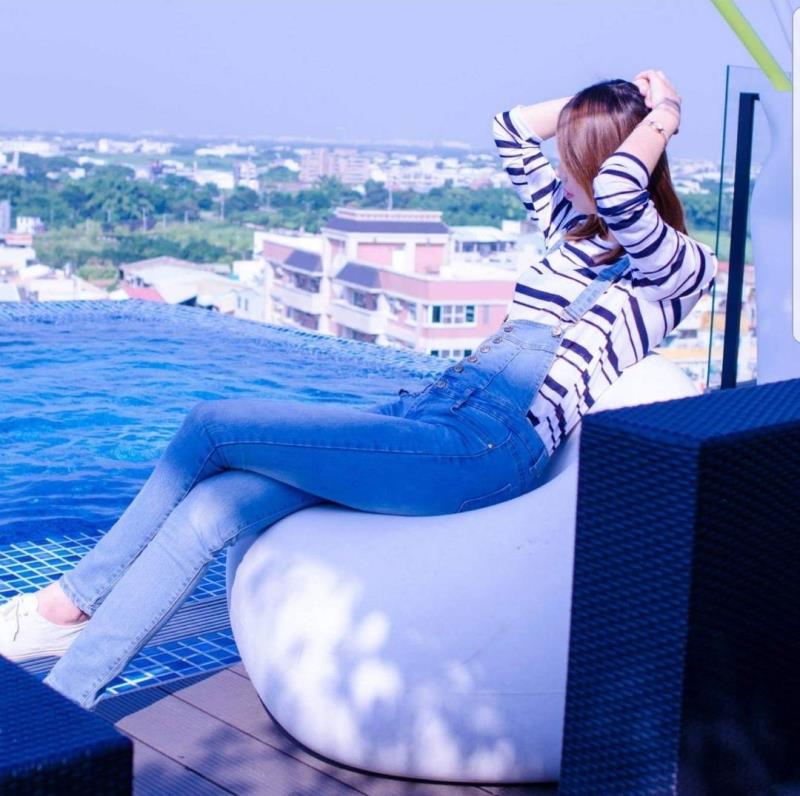 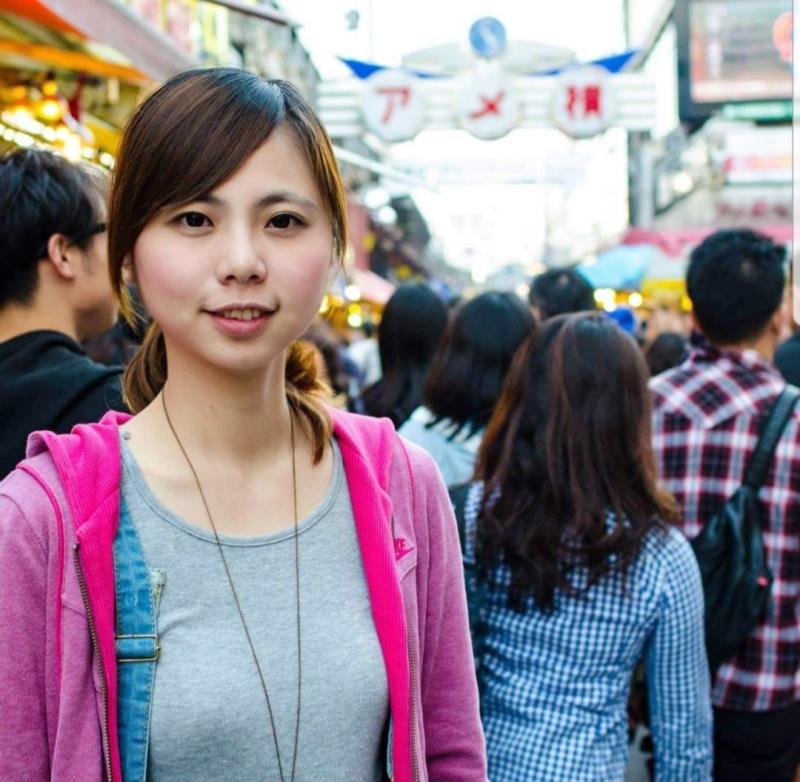 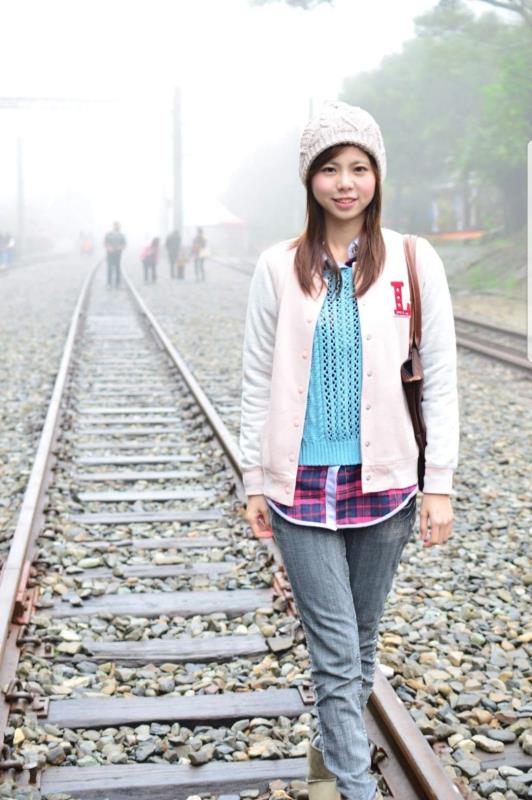 个人资料編號：	年齡：	32血型：	A身高：	170體重：	52最高學歷：	大學學校：	弘光科技大學科系:	護理系目前職業：	護理師婚姻狀態：	已婚國籍：                          台灣種族：	台灣人自然膚色：	黃自然髮色：	黑眼睛顏色：	黑眼睛狀況:	近視性格:	溫和愛好：	閱讀 音樂才能：	運動頻率：	1個月1-3次希望和受卵家庭保持什麼關係:	配合授卵家庭醫療歷史家庭歷史是否是否是雙眼皮:﹀是否有接受整形：﹀是否有使用過毒品或違禁藥物:﹀是否有違法犯罪記錄:﹀是否有被逮捕過：﹀是否捐過卵子:﹀23顆是否吃過抗抑鬱藥物:﹀是否正在使用藥物：是否有住院的記錄：﹀剖腹產剖腹產剖腹產剖腹產是否有做過手術:﹀剖腹產剖腹產剖腹產剖腹產是否有過重大疾病:﹀是否有接受過輸血:﹀是否有接受過器官移植:﹀是否有接受過骨髓移植:﹀是否有接受過精神治療:﹀本人/ 性伴侶是否有被確診過性病:﹀是否有懷孕過:﹀現在使用的避孕方式:﹀保險套保險套保險套保險套一年內是否看過的醫生 ( 尤其婦產科): ﹀排卵痛看診是否抽菸：﹀是否有喝酒：﹀月經是否正常:﹀是否被領養的:﹀是否有家族遺傳疾病：﹀家族是否有雙胞胎/ 三胞胎歷史:﹀年齡髮色瞳色身高體重職業/ 學歷健康狀況父親60黑黑17060室內裝潢師傅/國中健康母親56黑黑15550工廠員工/國中健康兄弟姐妹30黑黑17555工程師/大學健康小孩19M黑黑82CM10健康小孩19M黑黑82CM9健康